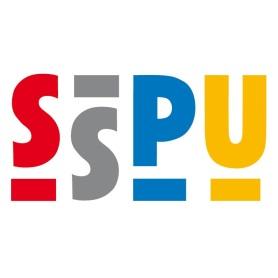    STŘEDNÍ ŠKOLA PRŮMYSLOVÁ A UMĚLECKÁ HODONÍN,PŘÍSPĚVKOVÁ ORGANIZACE695 01 Hodonín, Brandlova 32   ________________________________________________________________________________________________MATURITNÍ  TÉMATAPředmět: Pozemní stavitelství, POS4.B, 4.CObor: StavebnictvíŠkolní rok 2023/2024     1.  Zemní práce- průzkum staveniště - hlavní zemní práce - zajišťování stability stěn výkopů- odvodnění stavební jámy obrázek: roubení s příložným pažením do zápor, zápory kotveny kořenovými pilotami - řez a popis     2.  Základy- funkce základů a požadavky- druhy základových konstrukcí - zlepšování kvality podloží- základy v blízkosti stávajícího objektuobrázek: svislé řezy základovými pásy u obvodové a vnitřní nosné stěny přízemního nepodsklepeného rodinného domu - popis a kóty     3.  Svislé nosné konstrukce- konstrukční systémy budov - zděné konstrukce - cihelné, kamenné a kombinované zdivo- zásady a postup při zdění - prefabrikované svislé konstrukceobrázek: vazba pilíře o rozměrech 600 x 450 mm a vazba rohu zdi 450 mm      4.  Komíny- části komínového tělesa - druhy a uspořádání komínových průduchů        - konstrukční zásady návrhu komínového tělesa- materiály komínů  obrázek: schematický svislý řez celým komínovým tělesem včetně základu a komínové hlavice – kóty a názvy části komínu     5.  Příčky- funkce, požadavky, materiály - způsoby napojení příček do nosné konstrukce - technologie provádění jednotlivých druhů příček- úprava nadpraží v příčkáchobrázek: půdorysný detail styku (ukončení) sádrokartonové příčky a svislé zděné konstrukce      6.  Stropní konstrukce – klenby a dřevěné stropy- funkce stropu a požadavky na jeho vlastnosti - klenby, statické působení, tvary, materiály, postup při vyzdívání- dřevěné stropní konstrukceobrázek: příčný svislý řez dřevěným trámovým stropem - včetně popisu vrstev, trámů a kót     7.  Stropní konstrukce montované, monolitické a prefamonolitické- prefabrikované železobetonové stropy - tvary monolitických stropů - prefamonolitické vložkové stropy - sklobetonové stropy - ocelové stropní konstrukce obrázek: příčný svislý řez keramickým vložkovým stropem - včetně popisu vrstev, nosníků a kót     8.  Podlahy- požadavky na konstrukce podlah - vrstvy podlah - druhy nášlapných vrstev - plovoucí lehká, těžká, dvojitá a nulová podlahaobrázek: detailní svislý řez ukončení těžké a lehké plovoucí podlahy u zdi - včetně popisu     9.  Schodiště - co je schodiště, popis částí schodiště, tvary stupňů, ideální stupeň- druhy schodišť - požadavky na stupnice, podesty a zábradlí- zásady navrhování schodiště, postup návrhu rozměrů vnitřního dvouramenného schodištěobrázek: podélný svislý řez deskového monolitického železobetonového schodiště (včetně nášlapné vrstvy) s podestovým a mezipodestovým nosníkem v návaznosti na nosné stěny     10.  Předsazené konstrukce- druhy předsazených konstrukcí - materiály používané na předsazené konstrukce- statické a konstrukční řešení balkonů a říms - konstrukce ustupujícíobrázky: schematické svislé řezy statického řešení balkonů, detail zabudování ISO nosníku u monolitické žb balkonové desky - svislý podélný řez, návaznost na stropní konstrukci     11.  Sklonité střechy- rozdělení - základní pojmy - vaznicové soustavy, hambalková soustava- vazníky, lomenice, skořepiny, visuté a pneumatické střechy, membránové střechyobrázek: příčný svislý schematický řez krovem vaznicové soustavy „stojatá stolice“ – názvy, popis prvků a kóty     12.  Ploché střechy- názvosloví - vrstvy střešního pláště - odvodnění a odvětrání střechy- poruchy střešních plášťů obrázek: svislý detailní řez napojení jednoplášťové nevětrané ploché střechy (s klasickou skladbou vrstev) se svislou atikovou stěnou – tloušťky a popis vrstev, popis kotvení a napojování hydroizolace, ukončení HI na atice     13.  Pokrývačské práce- podklady pro návrh krytiny, funkce krytiny- druhy krytin - zásady pro navrhování krytiny na ploché a sklonité střeše- klempířské práce na střeše- klempířské spoje, materiályobrázek: svislý příčný řez a pohled na keramickou krytinu tzv. bobrovku, skladba krytiny „na korunu“ - včetně hřebenáče, popisy, kóty     14.  Stavební příprava a provoz- propočet stavby, sestavení nákladů propočtu - položkový rozpočet stavby, druhy, podklady a sestavení položkového rozpočtu- kalkulace nákladů stavby, druhy kalkulací, kalkulační vzorec - časové plánování, harmonogram prací- zařízení staveništěObrázek: příklad zařízení staveniště občanské stavby – situační výkres     15.  Úpravy povrchů- požadavky a druhy povrchových úprav - materiály pro povrchové úpravy - postupy provádění tradičních a novodobých omítek - způsob provádění vnitřních keramických obkladů- suché omítkové směsi obrázek: obklad vnitřní stěny dřevěný ze svislých latí – nosná konstrukce, kotvení, řešení proudění vzduchu     16.  Kanalizace- veřejná kanalizace- kanalizační přípojka- vnitřní kanalizace - materiály, zásady návrhu, zkouška vnitřní kanalizace- příslušenství kanalizace obrázek: schéma a popis vnitřní kanalizace v řezu objektem     17.  Vodovod - zdroje pitné vody, požadavky na pitnou vodu, veřejný vodovod - rozvody- vodovodní přípojka, měření spotřeby vody, rozvody vody v objektu, materiály- ochrana vnitřního vodovodu před závadou- příprava TUV- domácí vodárny obrázek: svislý vzorový řez uložení vodovodní přípojky z PE ve výkopové rýze, půdorysné schéma vodoměrné sestavy – popisy, kóty     18.  Typologie staveb- zásady a postup při navrhování staveb - druhy obytných budov - domovní a technické vybavení, provozní vazby- stavby základního a vyššího občanského vybavení- vliv konstrukčního systému na dispoziční řešení objektuobrázek: WC s příslušenstvím pro tělesně postižené – půdorys a řez, kóty cca v M 1:50, popis    19.  Izolace- hydroizolace – působení vody, funkce hydroizolace, materiály, způsoby provádění - izolace proti radonu - materiály, způsoby provádění- tepelná izolace - materiály, postup při návrhu, tepelný most- zvuková izolace – materiály, použitíobrázek: návrh vhodné skladby konstrukce v šikmé části podkroví – detailní řez, popis a tl. vrstev a kóty        20.  Údržba a rekonstrukce- životnost staveb- poruchy (trhliny) staveb a jejich příčiny, odstraňování příčin poruch (základy, zdivo, pilíře, klenby)- poruchy vlivem nadměrné vlhkosti, sanace vlhkých konstrukcí- oprava porušené a dodatečné provedení hydroizolace - vybourání nových otvorů v nosných zdech obrázek: dodatečné vkládání vodorovné izolace do postupně vybourávaných otvorů v cihelné zdi, pohled a kóty     21.  Typologie zemědělských staveb- rozdělení zemědělských staveb- stavby pro ustájení hospodářských zvířat- sklady krmiv a odpadů- materiálové a konstrukční řešení zemědělských staveb- technické a fyzikální požadavky na vnitřní prostředí, mikroklimaobrázek: halový seník, věžový seník – řezy a kóty     22.  Typologie průmyslových staveb- územní plán průmyslového závodu - generel, základní pásma průmyslových závodů- třídění průmyslových objektů (podle funkce, typologický přehled)- pracovní prostředí - sociální vybavenost pro zaměstnance - nové využití opuštěných průmyslových územíobrázek: v axonometrii nakreslete a popište střešní světlíky v průmyslových halách     23.  Montované stavby stěnové a prostorové- zprůmyslnění stavebnictví- směry vývoje- technologické řešení, modulová skladba, prostorová tuhost, panely, styky panelů- prefabrikované železobetonové systémy-stěnové (malorozponové, středněrozponové)- prostorová prefabrikaceobrázek: půdorysný detail styků mezi dvěma obvodovými žb stěnovými panely v návaznosti na vnitřní nosný svislý stěnový panel - popis a kóty     24.  Montované stavby sloupové- konstrukční principy prefabrikovaných ŽB a ocelových sloupových staveb- prostorová tuhost- systém ŽB vícepodlažní (skelety, vývoj)- systém ŽB halový (prefabrikované železobetonové haly)- ocelové sloupové systémyobrázek: detail styku sloupů s průvlakem, uložení stropního panelu na průvlak – řezy, kóty, popis    25.  Územní a stavební řízení- územní plánování, vymezení pojmů, význam a úkoly, dokumentace- územní a stavební řízení – povolování staveb a kolaudace- autorizace ve stavebnictvíobrázek: návrh osazení jednoduché stavby do stávající uliční zástavby včetně zakresleníkomunikací, inženýrských sítí a přípojek – situace     26.  Otvory ve zdech- okenní, dveřní a vratové otvory (způsoby otevírání)- funkce otvorů, požadavky - nadpraží otvorů (vnitřní nosné stěny, obvodové stěny, příčky) – klenby, překlady, materiály- výplně otvorů – dřevo, kov, plast- způsoby osazení výplní otvorů – okno, dveře v nosné zdi, v příčceobrázek: svislý detailní řez nadpražím v obvodové stěně tl.450 mm s použitím moderních nosných systémových překladů v návaznost na stropní konstrukci - popis a kóty     27.  Stavební fyzika- stavební tepelná technika, tepelný odpor, součinitel prostupu tepla, součinitel tepelné vodivosti- tepelný most, kdy vzniká, místa tepelných mostů, jak se projevuje- průkaz energetické náročnosti budovy, (zařazení nízkoenergetické, pasivní domy)- stavební akustika, vnitřní, venkovní prostory- denní osvětlení – význam, kde je nutné- větrání, přirozené, nucené, rekuperace, klimatizaceobrázek: schéma vytápění tepelným čerpadlem a sluneční energii s přídavným elektrickým vytápěním – schématický svislý řez objektem a popis  28.  Architektura – základní stavební slohy- románský sloh – kdy sloh vznikl, charakter. znaky, významné světové nebo evropské stavby- gotika– kdy sloh vznikl, charakter. znaky, významné světové nebo evropské stavby- renesance – kdy sloh vznikl, charakter. znaky, významné světové nebo evropské stavby- baroko – kdy sloh vznikl, charakter. znaky, významné světové nebo evropské stavby- architektura 19. až 21. století– kdy sloh vznikl, charakter. znaky, významné světové nebo evropské stavbyobrázek: schéma statického působení klenby, axonometrické zobrazení variant kleneb a jejich názvy – min. 6 klenebHodonín 31. 8. 2023				        ……...............................................PaedDr. Ivo Kurz, ředitel školy